Программа: «Радуга добродетелей»Тема: Невоздержание в пище и питии. Каким бы я хотел стать в будущем? Педагог: Афтенко В.Н.Дата: 15 апреля, 16 апреля, 17 апреля.Задания для дистанционного обученияВыполненные задания присылайте на почту: vika-aft@ya.ruДорогие ребята, прочитайте текст и определите, какие качества должны быть у человека?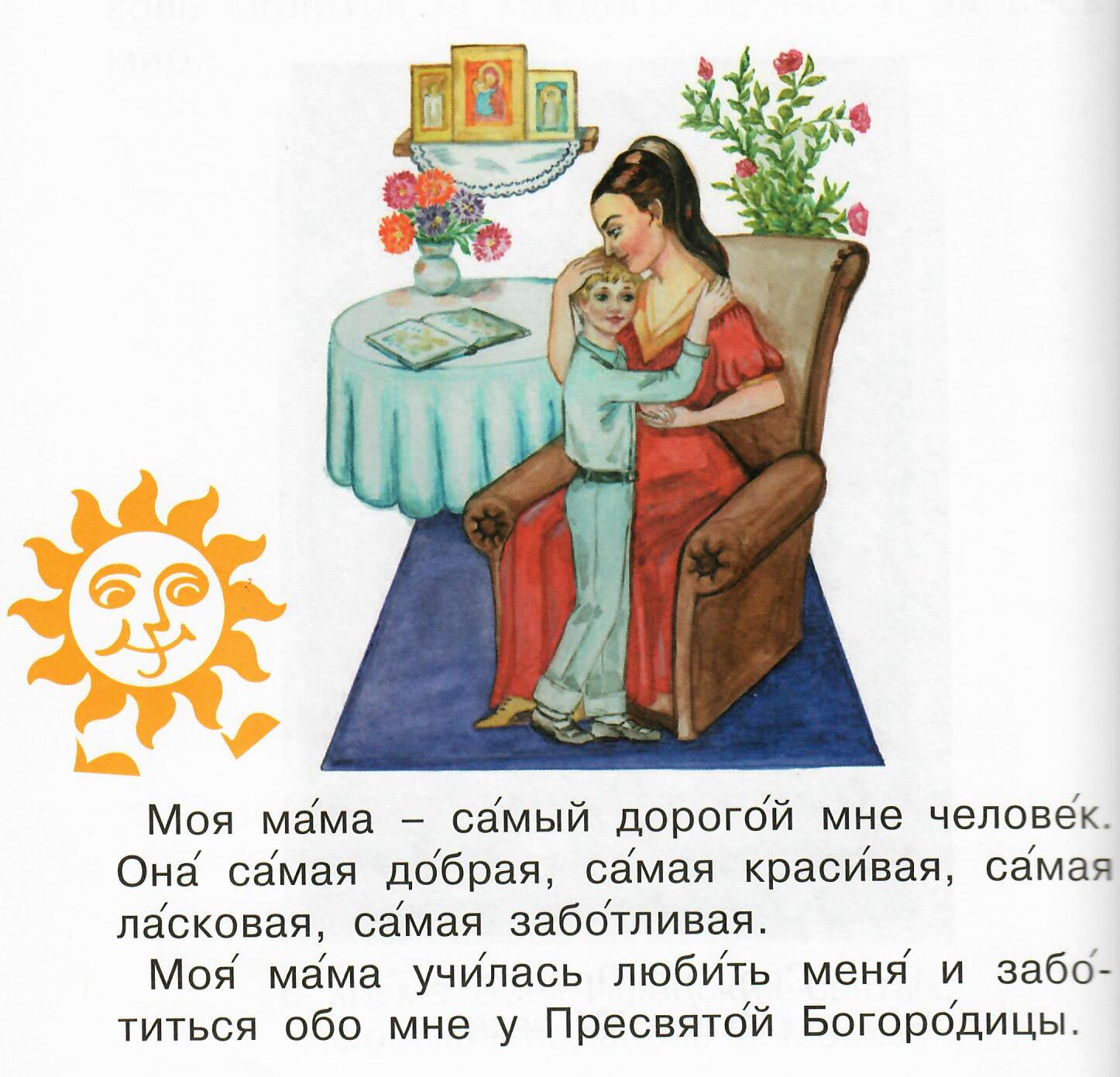 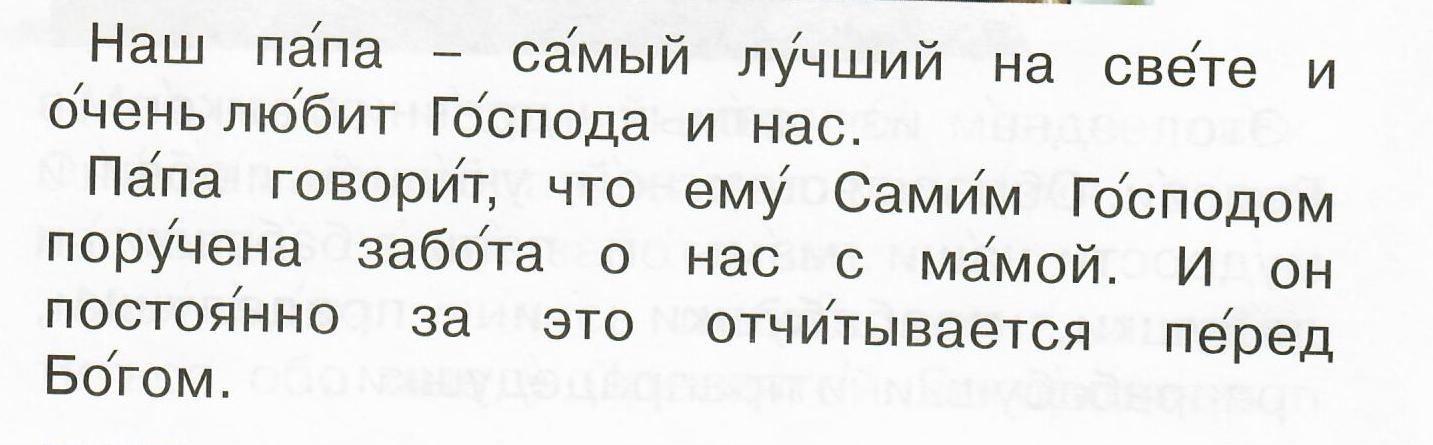 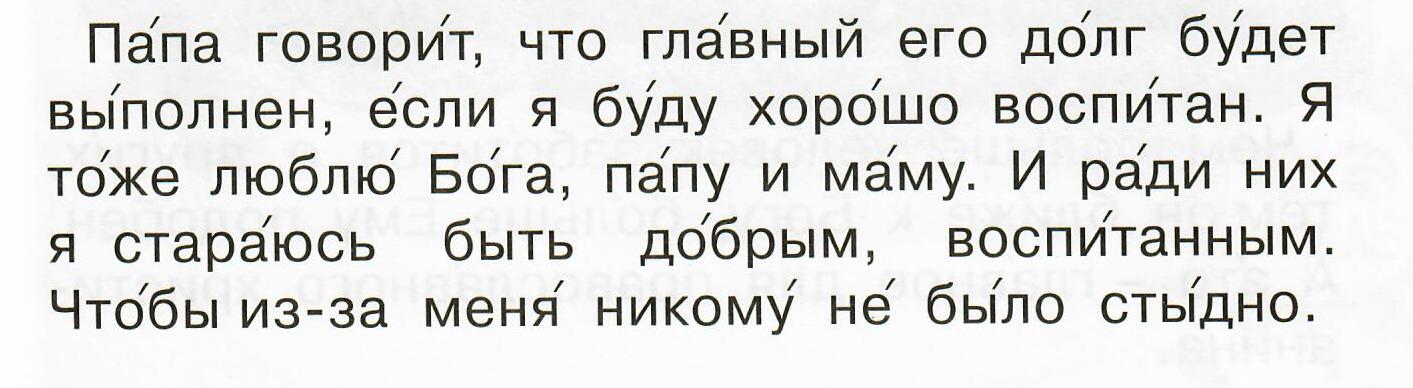 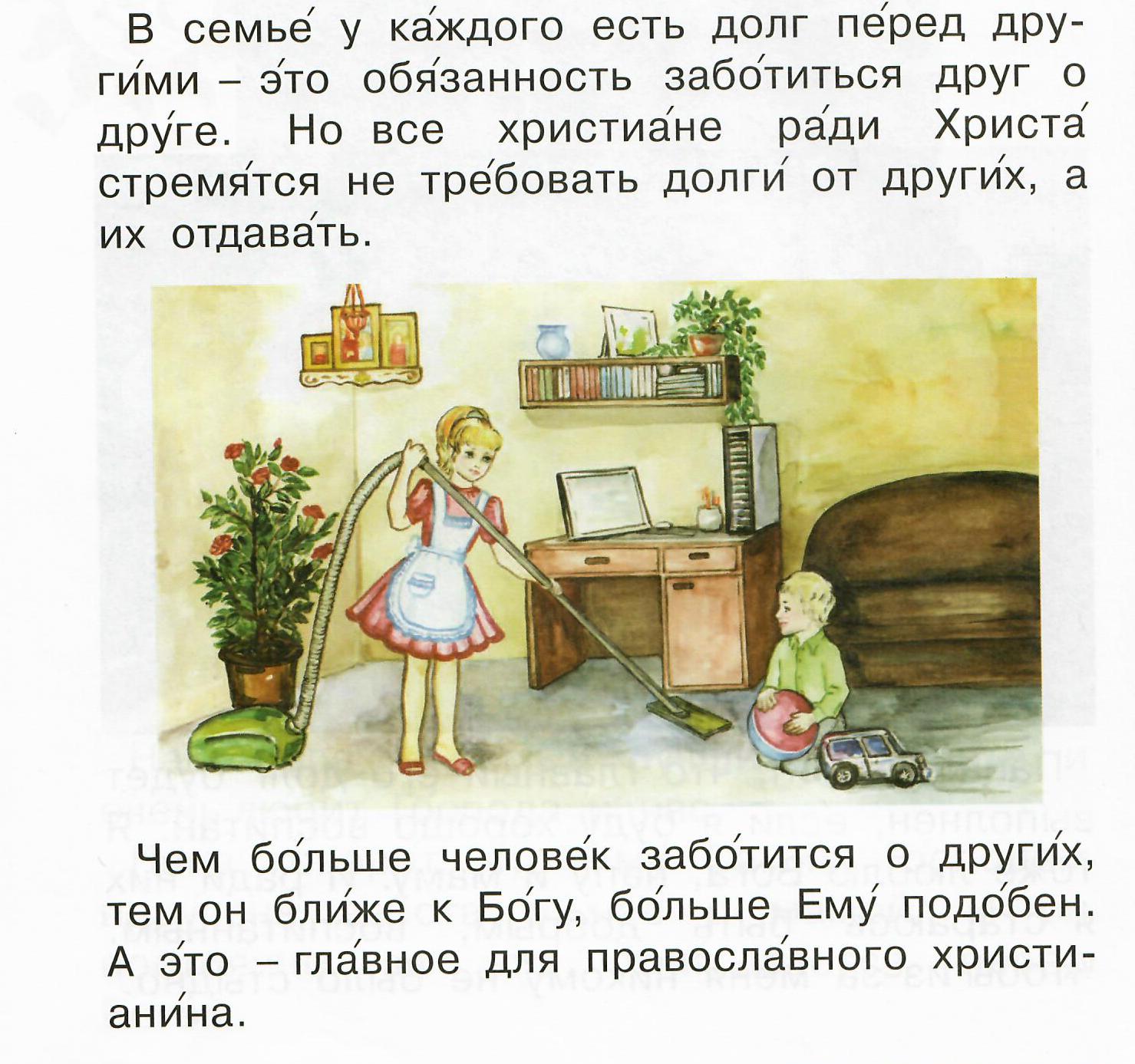 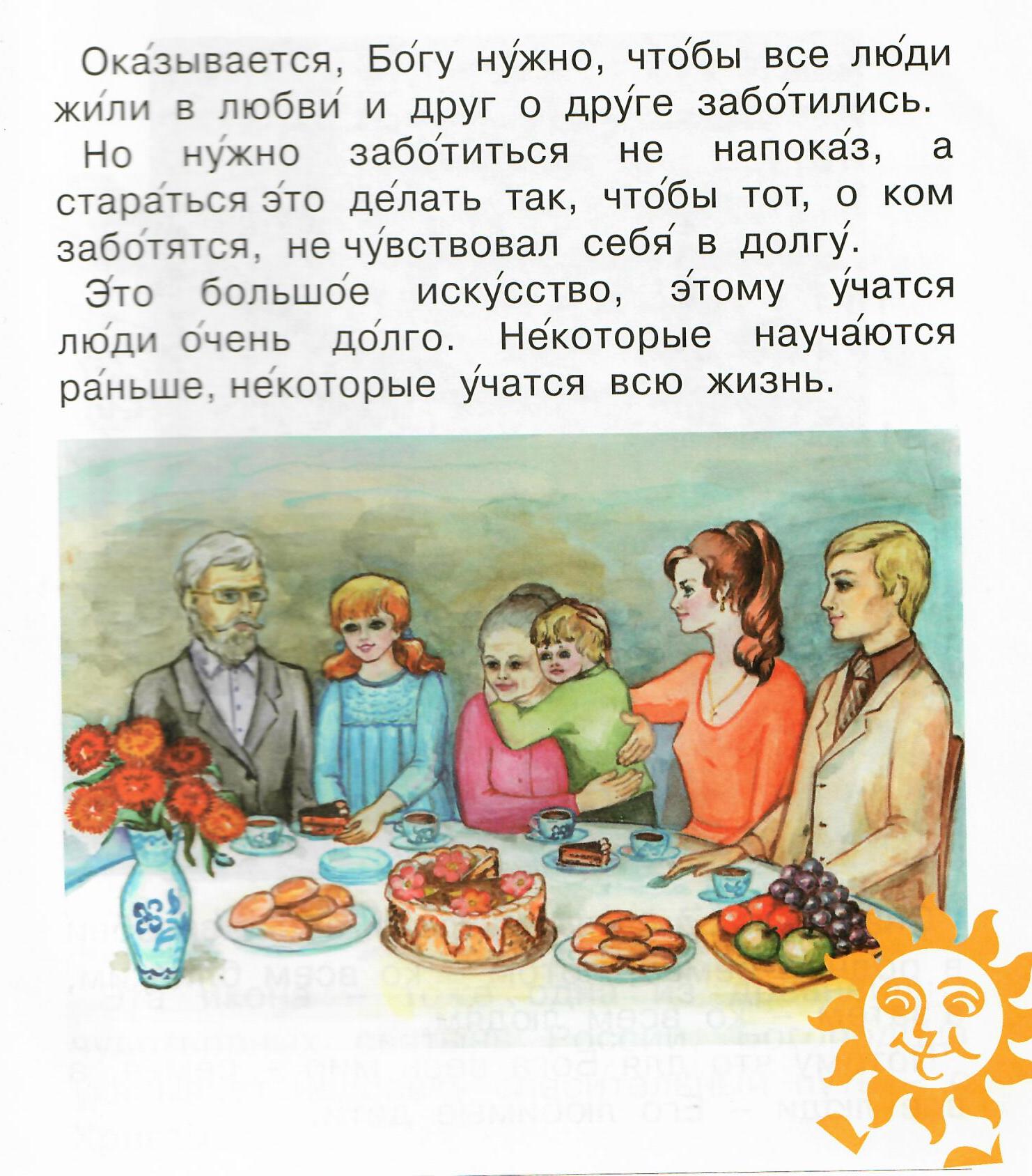 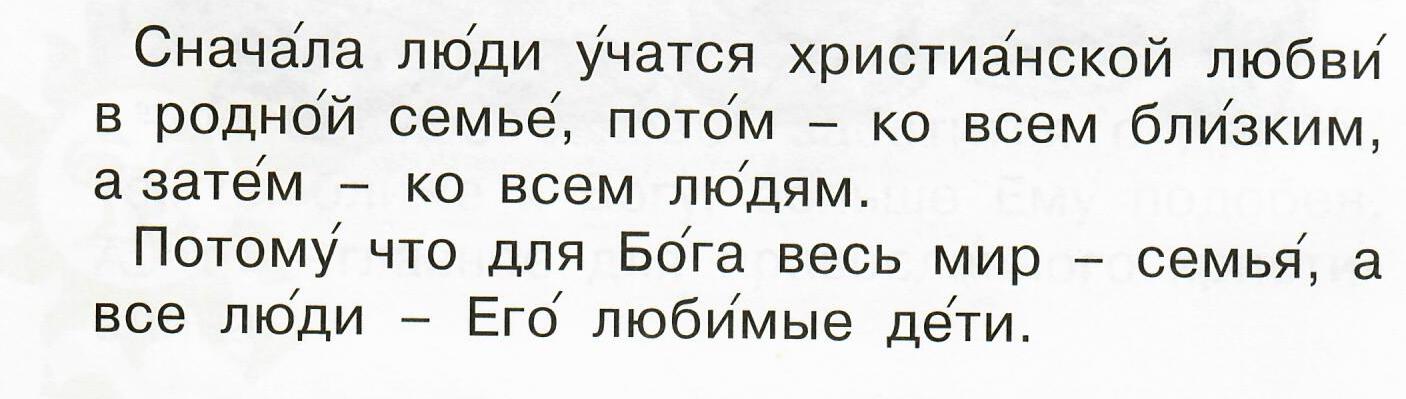 Упражнение «Что к чему ?»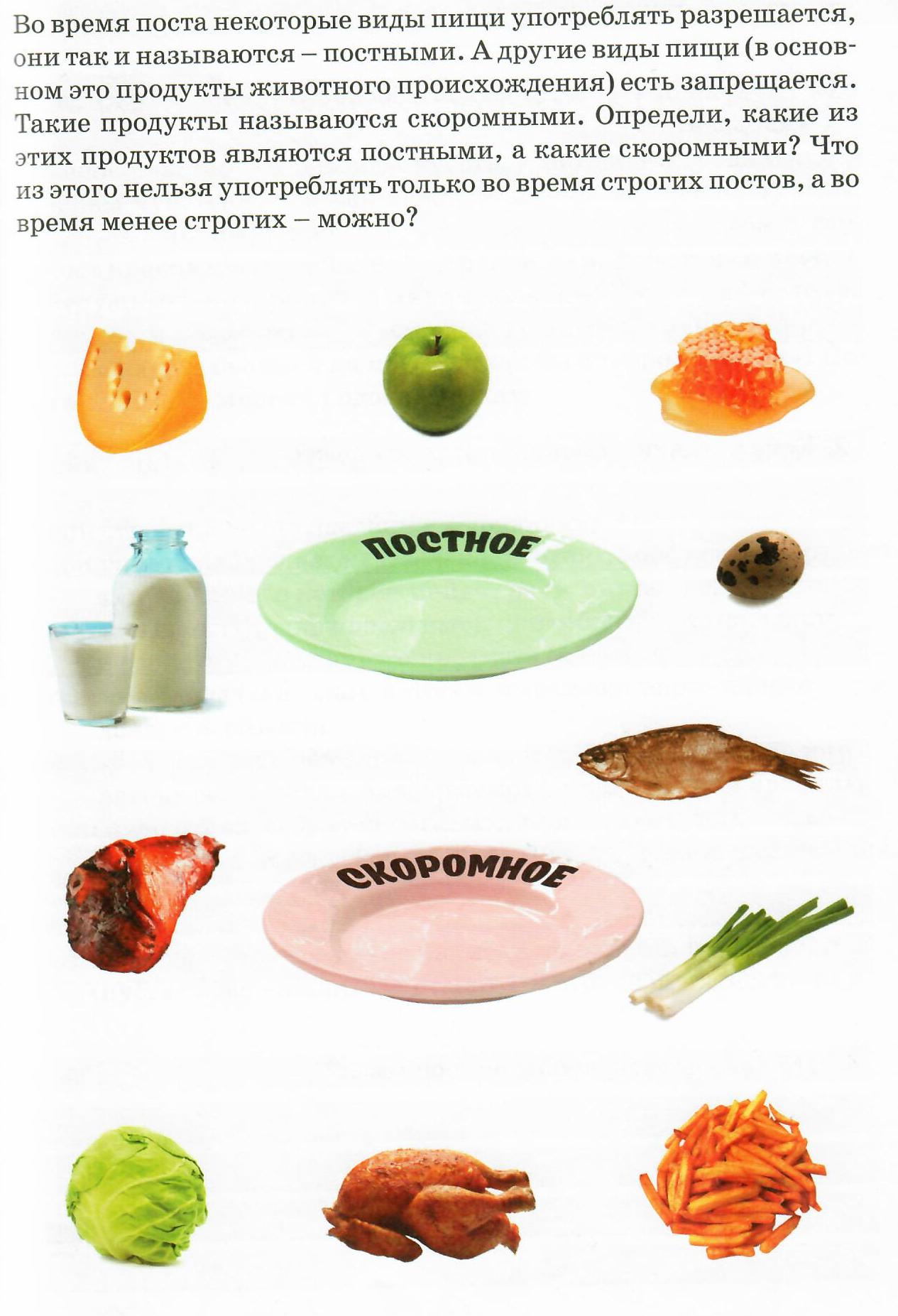 